INGURUMENA BABESTEKO INBERTSIOAK EGITEKO ENPRESEI DIRU-LAGUNTZEN PROGRAMAPROGRAMA DE SUBVENCIONES A EMPRESAS PARA LA REALIZACIÓN DE INVERSIONES DESTINADAS A LA PROTECCIÓN DEL MEDIO AMBIENTEKOFINANTZATUTAKO ERAGIKETA / ACTUACIÓN COFINANCIADA:INGURUMENA BABESTEKO INBERTSIOAK EGITEKO ENPRESEI DIRU-LAGUNTZEN PROGRAMAPROGRAMA DE SUBVENCIONES A EMPRESAS PARA LA REALIZACIÓN DE INVERSIONES DESTINADAS A LA PROTECCIÓN DEL MEDIO AMBIENTEKOFINANTZATUTAKO ERAGIKETA / ACTUACIÓN COFINANCIADA:Xxxxxxxx xxx xxxxx XXXX XXXXXxxxxxxx xxx xxxxx XXXX XXXXEUSKO JAURLARITZAK ETA EUROPAR BATASUNAK 2014-2020 ESKUALDE GARAPENERAKO EUROPAR FUNTSAREN (EGEF) BITARTEZ KOFINANTZATUTAKO ERAGIKETAACTUACIÓN COFINANCIADA POR EL GOBIERNO VASCO Y LA UNION EUROPEA A TRAVÉS DEL FONDO EUROPEO DE DESARROLLO REGIONAL 2014-2020 (FEDER)EUSKO JAURLARITZAK ETA EUROPAR BATASUNAK 2014-2020 ESKUALDE GARAPENERAKO EUROPAR FUNTSAREN (EGEF) BITARTEZ KOFINANTZATUTAKO ERAGIKETAACTUACIÓN COFINANCIADA POR EL GOBIERNO VASCO Y LA UNION EUROPEA A TRAVÉS DEL FONDO EUROPEO DE DESARROLLO REGIONAL 2014-2020 (FEDER)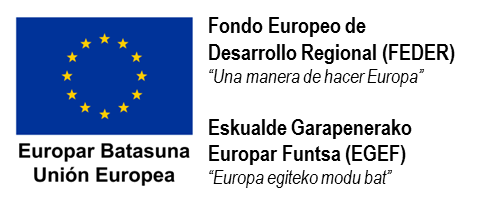 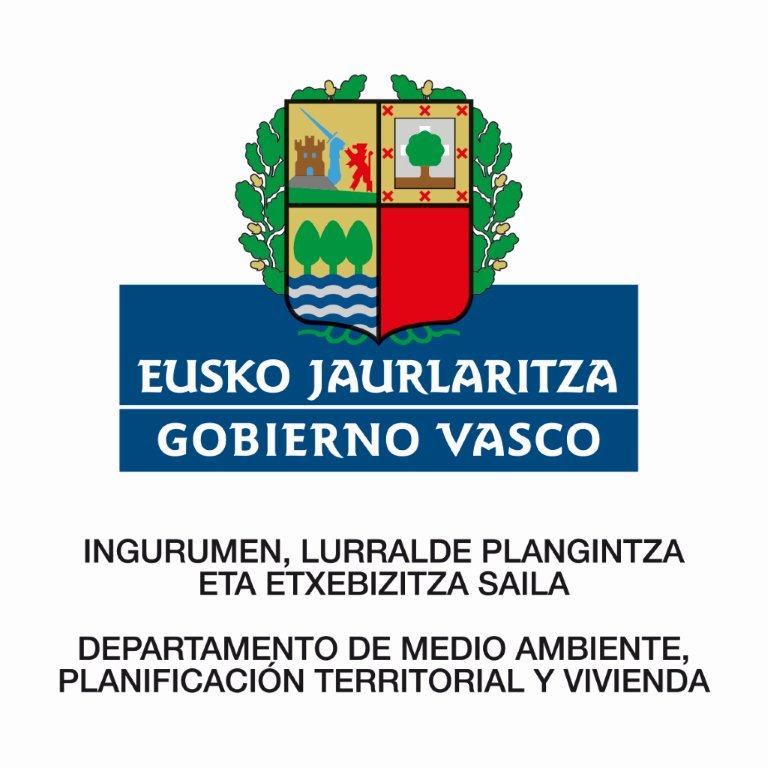 